Nuestro Tiempo R.B.D : 14.507-6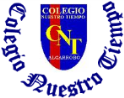 Programa de Integración EscolarPsicopedagoga: Javiera Marambio Jorquera.Guía de trabajo3°BásicoSemana 7Objetivo: Desarrollar pensamiento creativo.Estudiante: ____________________________________________________________________________1.- A continuación, vas a colorear el mismo dibujo de 4 maneras diferentes, recuerda ser creativo con los colores.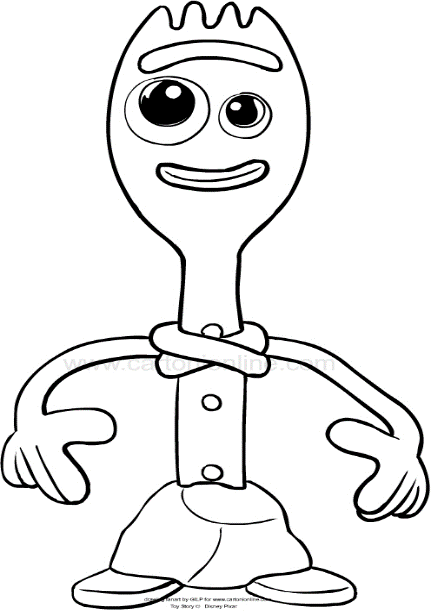 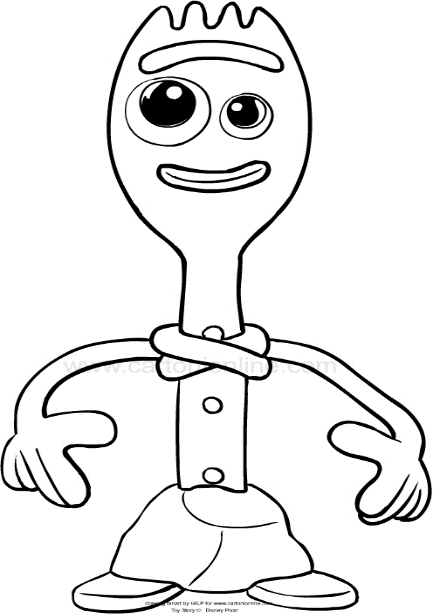 2.- Escribe 7 palabra con las siguientes vocales que te daré a continuación. Recuerda que puedes hacer una competencia con este juego.3.- Responde las siguientes preguntas de forma creativa.¿Con qué materiales puedo crear una casa?________________________________________________________________________________________________________________________________________________________________________________¿Cuáles son los ingredientes para la preparación del pan?________________________________________________________________________________________________________________________________________________________________________________¿Que prepararías con harina manzana y aceite?________________________________________________________________________________________________________________________________________________________________________________“El éxito es la suma de pequeños esfuerzos repetidos día tras día”AEU